附件中小学教师资格认定工作全区通办流程图参考模板（法定办结时限：30个工作日；承诺办结时限：X个工作日）抄送：各有关市、县（市、区）行政审批局。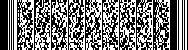 